SIENDO LAS 11 HORAS CON 34  MINUTOS DEL DIA 28  DE  MARZO DEL 2017, EN EL SALON DE USOS MULTIPLES DEL SISTEMA PARA EL DESARROLLO INTEGRAL DE LA FAMILIA DE SAN MIGUEL EL ALTO, JALISCO; DA INICIO LA SESIÓN ORDINARIA CONVOCADA POR LA PRESIDENTA DEL DIF MUNICIPAL, SRA. MARIA DEL PILAR JIMENEZ RAMIREZ; POR LO QUE ESTA ÚLTIMA DECLARA ABIERTA LA SESIÓN Y ACTO CONTINUO INSTRUYE A LA DIRECTORA GENERAL PARA QUE PROCEDA A DAR LECTURA DE LA ORDEN DEL DIA. APERTURA DE SESIONLISTA DE ASISTENCIA “PATRONATO DEL SISTEMA DIF”.INFORMAR SOBRE LAS ACTIVIDADES REALIZADAS EN EL SISTEMA PARA EL DESARROLLO INTEGRAL DE LA FAMILIA DEL MUNICIPIO DE SAN MIGUEL EL ALTO DURANTE LOS MESES DE JULIO, AGOSTO Y SEPTIEMBRE DEL 2016.INFORMAR SOBRE LAS ACTIVIDADES DE LOS EVENTOS DEL DIA DEL ADULTO MAYOR O DIA DEL ABUELO, CERTAMEN ESTATAL ADULTO MAYOR, ADULTO MAYOR DISTINGUIDO, EVENTO REGIONAL CULTURAL DE  NIÑAS, NIÑOS Y ADOLESCENTES. PONER A CONSIDERACION DEL PLENO DEL PATRONATO LA PROGRAMACION PARA LOS APOYOS CON TRANSPORTE DE DIF DURANTE LA TEMPORADA DE OPERACIÓN DE CATARATAS A TODO AQUEL QUE SEA CANDIDATO A CIRUGIA. PROGRAMACION DE LA POSADA PARA LAS PERSONAS MAS VULNERABLES QUE SON ADULTOS MAYORES Y NIÑAS Y NIÑOS Y ADOLESCENTES. INFORMAR Y PONER A CONSIDERACION SOBRE LOS INGRESOS Y EGRESOS DURANTE LOS MESES DE JULIO, AGOSTO Y SEPTIEMBRE DEL 2016.ASUTOS VARIOS CLAUSURA Y CIERRE DE SESION.SE SOMETE A CONSIDERACION EN VOTACION A FAVOR LA APROBACION DE LA ORDEN DEL DIA, RESULTANDO CON 7 VOTOS A FAVOR Y 0 EN CONTRA.A CONTINUACION PROCEDERE A DESAHOGAR EL SIGUIENTE PUNTO DEL ORDEN DEL DIA QUE ES TOMAR LISTA DE ASISTENCIA  A LAS PERSONAS QUE CONFORMAN EL PATRONATO DEL SISTEMA DIF:SRA. MARIA DEL PILAR JIMÉNEZ RAMIREZ. PRESIDENTA DEL SISTEMA DIF MUNICIPALMTRA. NOEMI ALEJANDRA CASTAÑEDA HERNANDEZ. DIRECTORA DEL SISTEMA DIF MUNICIPALL.A.E. MARCO ANTONIO VELEZ GOMEZ. ENCARGADO DE LA HACIENDA MUNICIPAL.LIC. ANTONIO GARCIA BUSTAMANTE. REPRESENTANTE DE EDUCACION.LIC. JOSE MIGUEL LOZA ALCALA. SECRETARIO DEL H. AYUNTAMIENTO.SRA. HILDA ADRIANA VAZQUEZ JIMENEZ. REGIDOR DE ASISTENCIA SOCIAL.DR. RODRIGO ALBERTO LANDAETA GUTIERREZ. REPRESENTANTE DEL SECTOR SALUD.MARTHA CECILIA VAZQUEZ GONZALEZ. REPRESENTANTE DE LAS INSTITUCIONES PRIVADAS DEDICADAS A LA ASISTENCIA SOCIAL.9. DR. JOSE MANUEL ROJAS SANCHEZ. MEDICO MUNICIPAL.10. ROBERTO PADILLA MACIAS. REPRESENTANTE DEL SECTOR AGRARIO.DANDO CUENTA A LA PRESIDENCIA QUE SE ENCUENTRAN PRESENTES 7 DE LOS LISTADOS 2 AUSENTES.LIC. JOSE MIGUEL LOZA ALCALA. SECRETARIO DEL H. AYUNTAMIENTO.ROBERTO PADILLA MACIAS. REPRESENTANTE DEL SECTOR AGRARIO.I.- EN VIRTUD DE HABERSE DESAHOGADO LOS DOS PRIMEROS PUNTOS DE LA ORDEN DEL DIA SE DA CONTINUIDAD A DESAHOGAR EL III PUNTO DEL ORDEN DEL DIA, QUE ES  INFORMAR SOBRE LAS ACTIVIDADES REALIZADAS EN EL SISTEMA PARA EL DESARROLLO INTEGRAL DE LA FAMILIA DEL MUNICIPIO DE SAN MIGUEL EL ALTO DURANTE LOS MESES DE JULIO, AGOSTO Y SEPTIEMBRE DEL  2016.INFORME DE ACTIVIDADESJULIO, AGOSTO Y SEPTIEMBRE DEL 2016.1.- por parte de la direccion DEL SISTEMA DIF A CARGO DE LA MTRA. NOEMI ALEJANDRA CASTAÑEDA HERNANDEZ SE REALIZARON LAS SIGUIENTES ACTIVIDADES: EL 18 DE ABRIL EN GUADALAJARA, JAL EN LAS INSTALACIONES DE  TROMPO MÁGICO SE RECIBEN LOS APARATOS AUDITIVOS QUE SE GESTIONARON, BENEFICIANDO A 8 PERSONAS Y ENTREGANDO UN TOTAL DE 16 APARATOS. SE GESTIONA EL CAMPAMENTO DEL ADULTO MAYOR EN CONJUNTO CON  DIF JALISCO SIENDO BENEFICIADOS CON UN CAMPAMENTO A MAZATLÁN SINALOA CON LOS GASTOS DE HOSPEDAJE PAGADOS PARA 38 PERSONAS DE LA TERCERA EDAD. SE LLEVA A CABO EL EVENTO POR MOTIVO DEL DÍA DEL NIÑO EL VIERNES 29 DE ABRIL EN LA PLAZA DE ARMAS. CONTANDO CON MÁS DE 3000 MENORES ACOMPAÑADOS EN SU MAYORÍA POR SUS PADRES.  SE ENTREGARON MÁS DE 4000 REGALOS, PREMIOS Y GOLOSINAS. SE LLEVÓ A CABO EL FESTEJO CON MOTIVO DEL DÍA DE LAS MADRES EN DONDE RECIBIMOS ALREDEDOR DE 2000 MAMAS. SE ENTREGARON MÁS DE 1400 REGALOS, APARTE DE LA PARTICIPACIÓN DE LA CONFERENCISTA JULIA PÉREZ Y LA ARMONIZACIÓN DE LOS CENTENARIOS. SE GESTIONA UNA UNIDAD DE ATENCIÓN A LA VIOLENCIA INTRAFAMILIAR, Y EL DÍA LUNES 16 DE MAYO, PERSONAL DE CEPAVI LA LIC. ALEJANDRA DIAZ VIENE A NUESTRO DIF MUNICIPAL.SE PARTICIPA EN EL CERTAMEN REGIONAL DEL ADULTO MAYOR. SE LLEVA A CABO EN ACATIC, DONDE LA SEÑORA MALENA MARTIN DE LA TORRE FUE CORONADA COMO LA REINA DE LA TERCERA EDAD DE LA REGIÓN 03 ALTOS SUR. SE GESTIONA EL APOYO A DIF JALISCO CON EL PROGRAMA DE ECAPAF CONOCIDO COMO ESCUELA PARA PADRES, PARA QUE PERSONAL DEL ESTADO APOYE A NUESTRO MUNICIPIO, LOGRANDO QUE SE IMPARTIERAN PLÁTICAS A LAS DELEGACIONES DE SANTA MARÍA DEL VALLE Y MIRANDILLAS. SE LLEVA A CABO LA CLAUSURA DE UN GRUPO DE ESCUELA PARA PADRES ECAPAF EN LA COLONIA MORELOS EL DÍA 3 DE JUNIO DEL PRESENTE. GRUPO IMPARTIDO POR LA LIC. MONSERRAT VITAL QUIROZ Y RAMÓN HERMOSILLO GARCÍA. CLAUSURA DE GRUPO ESCUELA PARA PADRES EN LA ESCUELA FORÁNEA EL VIERNES 10 DE JUNIO POR LA LIC. MONSERRAT VITAL QUIROZ Y RAMÓN HERMOSILLO GARCÍA. EL DOMINGO 19 DE JUNIO LA SRA. MALENA MARTIN DE LA TORRE PARTICIPA EN LA CIUDAD DE GUADALAJARA EN LA ELABORACIÓN DE UN VIDEO DEPORTIVO PARA EL PRÓXIMO CERTAMEN ESTATAL. SE ENTREGAN 110 ESTUFAS ECOLÓGICAS A PERSONAS QUE COCINAN CON LEÑA. APOYO DE DIF JALISCO EN COORDINACIÓN CON DIF MUNICIPAL.PARTICIPACIÓN EN EL COMITÉ DE SALUD, INVITACIÓN HECHA POR EL DR. ALFONSO NAVARRO. EL DÍA 27 DE JUNIO. APOYOS ECONÓMICOS POR CONCEPTO DE: MEDICAMENTO CONTROLADO, QUIMIOTERAPIAS, TRANSPORTE FORÁNEO, PAÑALES PARA ADULTOS, CIRUGÍAS, RADIOGRAFÍAS Y ESTUDIOS CLÍNICOS, GASOLINA PARA ESTUDIANTES DE BAJOS RECURSOS, ENTRE OTROS. 2.-POR PARTE DE LA SECRETARIA SANJUANA DEL ROCIO VAZQUEZ ORTEGA, SE EXPIDIERON 36 CONSTANCIAS A 36 PAREJAS ASISTENTES AL CURSO PREMATRIMONIAL. SE IMPARTIERON 7 PLATICAS Y 5 FUERON EXTRAORDINARIAS DURANTE ESTE TRIMESTRE. JULIO: 16 PAREJAS                               2 PLATICAS ORDINARIAS, 2 EXTRAORDINARIAS AGOSTO: 12 PAREJAS                        2 PLATICAS ORDINARIAS, 2 EXTRAORDINARIAS SEPTIEMBRE: 8 PAREJAS                3 PLATICAS ORDINARIAS, 1 EXTRAORDINARIAPLATICAS DE AVENENCIA:SE EXPIDIERON 2 CONSTANCIAS A 2 PAREJAS ASISTENTES A LA PLÁTICA, PARA TRAMITE DE DIVORCIO ADMINISTRATIVO DURANTE EL TERCER TRIMESTRE. APOYO CIRUGIA DE CATARATAS:SE REGISTRO A 24 PERSONAS PARA VALORACION Y CONSIDERAR SI SON CANDIDATOS PARA CIRUGÍA. APOYO EN LOS EVENTOS DEL FESTEJO DEL ADULTO MAYOR Y CLAUSURA DE TALLERES DIF. AGENDA DE SERVICIOS DE AUDIOLOGIA. 3.- POR RESPONSABILIDAD DE MARIA EUGENIA GONZALEZ MENDOZA Y SU ASISTENTE GABRIELA LOPEZ BECERRA: SE LLEVO A CABO LA DISTRIBUCION DEL PROGRAMA ALIMENTARIO PAAD (DESPENSAS) ENTREGANDO 822 DESPENSAS CADA MES EN LOS DIFERENTES COMITES, CON UN TOTAL DE 2466 FAMILIAS BENEFICIADAS. 4.- se impartieron 48 platicas de orientacion alimentaria al iniciar la entrega de despensa a todos los beneficiarios REGISTRADOS eN EL padron 2015.CUOTA DE RECUPERACION POR DESPENSA DE $10.00 PESOS DESPENSAS DONADAS POR PARTE DE DIF 45 EN TOTAL 5.- SE LLEVO A CABO POR LA LIC. MIRIAM ITZEL GARCIA BARBA LA DISTRIBUCION A LOS beneficiarios DEL PROGRAMA  DESAYUNOS ESCOLARES CALIENTES para el año 2016, en los meses de julio, agosto y septiembre DEL 2016.MODALIDAD CALIENTE:Planteles educativos: 19Municipio: 13 comunidades: 6 Beneficiados: 900$0.50 CENTAVOS DIARIOS6.- de igual forma SE CONTINUO CON LA DISTRIBUCION MENSUAL DEL PROGRAMA DESAYUNOS ESCOLARES FRIOS para el año 2016, en los meses de julio, agosto y septiembre DEL 2016.DESAYUNOS FRIOS:Planteles educativos: 25 Municipio: 3 comunidades: 22Beneficiados: 240$0.50 CENTAVOS DIARIOS7.- RESPECTO AL PROGRAMA COCINAS MENUTRE ACTUALMENTE CONTAMOS CON 6 COCINAS INSTALADAS Y FUNCIONANDO AL CIEN POR CIENTO, BENEFICIANDO A 355 NIÑOS DE EDAD PREESCOLAR, POR LO QUE SE SOLICITA UNA CUOTA DE RECUPERACIÓN DE $.050 CENTAVOS POR NIÑO BENEFICIADO DE CONFORMIDAD CON LOS LINEAMIENTOS QUE EXIGE DIF JALISCO, UBICADOS DE LA SIGUIENTE MANERA:8.- CONTINUAMOS CON LA DISTRIBUCION DEL PROGRAMA PROALIMNE A CARGO DE LA SRA. EDELMIRA MORENO: QUE CORRESPONDE A LA ENTREGA DE 8 LITROS DE LECHE, 1 DESPENSA Y 1 KILO DE FRUTA FRESCA POR NIÑO, PARA UN MES DE CONSUMO, OTORGANDO  $7.00 PESOS DE CUOTA DE RECUPERACIÓN POR CADA NIÑO BENEFICIADO DE CONFORMIDAD CON LOS LINEAMIENTOS QUE EXIGE DIF JALISCO.SON DISTRIBUIDAS A LA POBLACION DE LA SIGUIENTE MANERA:9.- ACTUALMENTE EN EL PROGRAMA DE ATENCION A PERSONAS DE LA TERCERA EDAD (COMEDOR ASISTENCIAL) A CARGO DE LA SRA. MARTHA CECILIA VAZQUEZ GONZALEZ TENEMOS LOS SIGUIENTES BENEFICIARIOS:10.- EL GRUPO de la Tercera EDAD “Corazones nuevos” A CARGO DE MARTHA CECILIA VAZQUEZ GONZALEZ, REALIZA ACTIVIDADES ARTÍSTICAS, CÍVICAS Y DE  RECREACIÓN PARA  FORTALECER LOS LAZOS DE AMISTAD Y AUTOESTIMA DIRIGIDAS TODA LA POBLACIÓN ABIERTA,  REUNIÉNDOSE  EN LAS INSTALACIONES DEL DIF MUNICIPAL.11.- DENTRO DEL PROGRAMA DE TALLERES DE AUTOEMPLEO SE LLEVARON  A CABO LOS SIGUIENTES CURSOS DE CAPACITACION COORDINADOS POR ILDA MICAELA ROMAN GUTIERREZ.12. EN EL AREA DE PSICOLOGIA PARA ADULTOS POR LA LIC. ALEJANDRA VALDEZ RUVALCABA SE OTORGARON  CONSULTAS DONADAS 59, CONSULTAS PAGADAS 158 Y  UN TOTAL DE 217. Platicas prematrimoniales 7Platicas prematrimoniales extraordinarias 3Junta de avenencia 0Servicio a la agencia de ministerio público (dictámenes) 1Fiscalía del estado (reportes de asistencia) 5Informes de asistencia al área psicológica 0Informes para centro de rehabilitación 013. EN EL AREA DE NUTRICION POR LA LIC. MIRIAM ITZEL GARCIA BARBA SE ATENDIERON 26 PERSONAS.EN EL AREA DE HOMEOPATIA SE ATENDIERON 41 PERSONAS POR LA PASANTE EN HOMEOPATIA JESSICA JAZMIN ARMAS CAMARENA.TOTAL DE INGRESOS MENSUALESJULIO: $4,526.00AGOSTO: $3,946.00SEPTIEMBRE: $8,408.00TOTAL: $16,880.00 PESOS.14.-EN EL CENTRO DE PROTECCION A LA INFANCIA  EN EL AREA DE ATENCION PSICOLOGICA INFANTIL SE AGENDARON 317 CONSULTA  DE LAS CUALES SE CANCELARON SOLO 43. CON UN TOTAL DE 8 CONSULTAS DONADAS Y 266 PAGOS DE RECUPERACION. ATENDIDOS POR LA PSICOLOGA MONTSERRAT VITAL QUIROZ Y EL PSICOLOGO JOSUE ESQUIVEL DE LA TORRE. 15.- MEDIANTE LOS PROGRAMAS ECAPAF Y PAIDEA PARA MADRES Y PADRES ADOLESCENTES Y EMBARAZADAS  SE CUENTA CON:16.- EN EL PROGRAMA DE APOYO PEDAGOGICO Y DE LENGUAJE SE ATENDIERON 269 NIÑOS Y NIÑAS, EN TERAPIA DE LENGUAJE MISMOS QUE PERTENECEN A DIVERSAS ESCUELAS DEL MUNCIPIO.POR LA LIC. PATRICIA GUTIERREZ CORNEJO Y LA ESTUDIANTE YOLANDA GUERRA. 17.-ACTUALMENTE CONTAMOS CON LAS SIGUIENTES ESTRATEGIAS DE ATENCION A NIÑOS, NIÑAS Y ADOLESCENTES EN LAS CUALES SE REALIZAN VISITAS A DOMICILIO DE ATENCION Y PREVENCION A TODOS LOS CASOS REPORTADADOS Y DETECTADOS:CONTAMOS CON 3 PERSONAS QUE REALIZA SU SERVICIO SOCIAL Y TALLERES VARIOS. YOLANDA GUERRA, AREA DE PEDAGOGIA DE LUNES A MIERCOLES.MIRIAM GUADALUPE BECERRA RODRIGUEZ, AREA DE PSICOLOGIA Y TALLERES DURANTE TODA LA SEMANA. SERGIO REYNOSO LOZANO, AREA DE TALLERES PREVENTIVOS COMO PROMOTOR TODA LA SEMANA. SE ASISTIO AL EVENTO DEPORTIVO REALIZADO EN SAN IGNACIO CERRO GORDO CON GRAN PARTICIPACION DE LOS NIÑOS, NIÑAS Y ADOLESCENTES DE NUESTRO MUNICIPIO, OBTENIENDO 5 LUGARES AL PASE DE LA CATEGORIA ESTATAL. EL CENTRO DE PROTECCION A LA INFANCIA FUE SEDE DEL EVENTO CULTURAL DE RIESGOS PSICOSOCIALES, DONDE SE RECIBIO A LOS MUNICIPIOS QUE COMPRENDEN LA REGION 03 DE LA ZONA ALTOS SUR. SE CONTO CON LA CATEGORIA DE CANTO, BAILE, POESIA Y CORTOMETRAJE. SE ASISTIO A LA CAPACITACION DEL APOYO ESCOLAR 2016 DEL PROGRAMA RIESGOS PSICOSOCIALES EN LAS INSTALACIONES DE CIUDAD NIÑEZ Y SE HIZO ENTREGA DE LOS DOCUMENTOS DE LOS 50 NIÑOS BECADOS. EN EL MES DE JULIO SE REALIZARON LOS CURSOS DE VERANO, DONDE SE BRINDARON ACTIVIDADES RECREATIVAS, DEPORTIVAS, ARTISTICAS Y LUDICAS PARA TODOS AQUELLOS NIÑOS, NIÑAS Y ADOLESCENTES DEL NUESTRO MUNICIPIO. 18.- EN LA UNIDAD BASICA DE REHABILITACION QUE EL EQUIPO LO CONFORMA: JAVIER Márquez Jiménez, Micaela Alejandra Vázquez Ortega, Leticia Lozano Padilla, Altagracia Alcalá. SE ATENDIERON A  PERSONAS DE PRIMERA VEZ  Y SUBSECUENTES POR CONSULTA MEDICA, SESIONES DE TERAPIA FISICA, EN LOS MESES DE JULIO, AGOSTO Y SEPTIEMBRE DEL  2016.CONSULTA MÉDICA DEL MES DE JULIO, AGOSTO Y SEPTIEMBRE. TERAPIAS DEL MES DE JULIO, AGOSTO Y SEPTIEMBRE DEL 2016SE OTORGARON 0 CREDENCIALES DE DISCAPACIDAD.SE OTORGARON 0 GAFETES DE DISCAPACIDAD.JAVIER MARQUEZ JIMENEZ ASISTE A LA CAPACITACION DE APCE EN TAPALPA, DEL 21 DE JULIO AL 23 DEL MISMO DEL 2016.19.- EN EL AREA DE TRABAJO SOCIAL POR LA ENCARGADA ALMA ALICIA LIMA ESCAMILLA SE REALIZARON LAS SIGUIENTES ACTIVIDADES. ENTREGA A IJAS DE EXPEDIENTES COMPLETOS PARA BENEFICIARIOS DE APARATOS AUDITIVOS Y SILLAS DE RUEDAS.APOYO A IJAS CON LA ELABORACION DE ESTUDIOS SOCIOECONOMICOS A BENEFICIARIOS DE DISTINTOS MUNICIPIOS EN HOSPITAL ANGELES VISION DEL PROGRAMA “VERTE MEJOR”.APOYO EN EVENTO DIA DEL ADULTO MAYOR Y DEL ABUELO. 20.- EN EL AREA DE JURIDICO BAJO LA RESPONSABILIDAD DE LA LIC. YADIRA DEL CARMEN VAZQUEZ JIMENEZ SE REALIZARON LAS SIGUIENTES ACTIVIDADES DURANTE LOS MESES DE JULIO, AGOSTO Y SEPTIEMBRE DEL 2016:8 CONVENIOS DE CUSTODIA, CONVIVENCIA Y ALIMENTOS. 9 PLATICAS PREMATRIMONIALES.1 PLATICA DE AVENENCIA 9 CITATORIOS 19 VISITAS DOMICILIARIAS.ASESORIA JURIDIA7 ALIMENTOS 14 VIOLENCIA INTRAFAMILIAR 2 PENAL (PRESUNTA VIOLACION Y ABUSO SEXUAL INFANTIL)1 VIOLENCIA PERSONA DE LA TERCERA EDAD 14 DIVORCIO 10 CUSTODIA Y CONVIVENCIA 1 ASESORIA EN SEGURIDAD SOCIAL 8 ABANDONO DE PERSONAS 1 EMANCIPACION Como agente de la procuraduría de protección de niñas, niños y adolescentes para la intervención oportuna y eficaz en los asuntos relacionados con niñas, niños y adolescentes haciendo valer los derechos de los mismos. 14 notificaciones nuevas (divorcio contencioso, divorcio por mutuo acuerdo y juicio sucesorio testamentario).7 notificaciones de juicios en trámite. 21.- realiZACION DE EVENTOS Y PARTICIPACION:SE ASISTIO AL EVENTO DEPORTIVO REALIZADO EN SAN IGNACIO CERRO GORDO CON GRAN PARTICIPACION DE LOS NIÑOS, NIÑAS Y ADOLESCENTES DE NUESTRO MUNICIPIO, OBTENIENDO 5 LUGARES AL PASE DE LA CATEGORIA ESTATAL. EL CENTRO DE PROTECCION A LA INFANCIA FUE SEDE DEL EVENTO CULTURAL DE RIESGOS PSICOSOCIALES, DONDE SE RECIBIO A LOS MUNICIPIOS QUE COMPRENDEN LA REGION 03 DE LA ZONA ALTOS SUR. SE CONTO CON LA CATEGORIA DE CANTO, BAILE, POESIA Y CORTOMETRAJE. LA INAUGURACION FUE A CARGO DE LA PRESIDENTA Y PRIMERA DAMA LA SEÑORA MARIA DEL PILAR  JIMENEZ RAMIREZ Y SU ESPOSO EL SEÑOR PRESIDENTE MUNICIPAL EL ING. GABRIEL MARQUEZ MARTINEZ. AL IGUAL CONTAMOS CON LA PRESENCIA DE AUTORIDADES DEL SISTEMA DIF JALISCO. EN EL MES DE JULIO SE REALIZARON LOS CURSOS DE VERANO, DONDE SE BRINDARON ACTIVIDADES RECREATIVAS, DEPORTIVAS, ARTISTICAS Y LUDICAS PARA TODOS AQUELLOS NIÑOS, NIÑAS Y ADOLESCENTES DEL NUESTRO MUNICIPIO. nuestra reyna regional se prepara para estar en la ciudad de guadalajara a partir del dia 9 de julio al 13 del mismo, en preparacion precedente para el certamen. el dia 13 de julio en el teatro diana la señora malena reyna regional nos representa resultando en las ultimas 3 finalistas para reyna estatal. tenemos la participacion de la señorita maria del rosario de la torre rabago  representando a nuestro municipio, en el evento del adulto mayor distinguido el dia 10 de agosto en jalostotitlan en punto de  las 10 am. se firma convenio el dia 3 de agosto en ciudad niñez para la unidad de atencion a la violencia intrafamiliar. se participa en la ciudad de tepatitlan de morelos en el foro de lactancia el dia viernes 5 de agosto del 2016. el dia jueves 25 de agosto del 2016 se lleva a cabo el evento del dia del adulto mayor y del abuelo en la unidad parroquial, el cual se llevo a cabo por la aportacion del h. ayuntamiento y los regidores colaborando con un recurso total de $50,000.00 pesos. se  comienza con una misa de accion de gracias y una comida. recibiendo cada uno de ellos un regalo por parte de dif, un paraguas y rifando mas de 123 premios diferentes. contamos con la presencia del presidente el ing. gabriel marquez martinez y de su esposa la primera dama la señora maria del pilar jimenez ramirez y algunos de los regidores y tambien con  la presencia del señor cura francisco javier ledezma.   se asiste al  municipio de valle de guadalupe para el evento que se llevo a cabo el dia viernes 23 de septiembre, para la otorgacion de operaciones de cataratas. 22.- GESTIONES Y APOYOS SE HACE ENTREGA DE DOCUMENTOS PARA SOLICITAR 3 COCINAS MENUTRE PARA NUESTRO MUNICIPIO. se hace entrega de ROPA Y ZAPATOS por parte de proteccion civil en conjunto con dif a la poblacion mas vulnerable beneficiando a 220 personas.se gestiona con el h. ayuntamiento para llevar a cabo el evento del dia del adulto mayor y del abuelo. la primera dama la señora maria del pilar se hace presente en la delegacion de santa maria en la entrega de uniformes deportivos los dias 16 y 17 de julio del 2016.  SE FIRMA CONVENIO CON CULAGOS PARA SEGUIR TENIENDO EL APOYO DE ESTUDIANTES Y PASANTES DE DIFERENTES CARRERAS. SE SOMETE A  CONSIDERACION DEL PATRONATO LA ACEPTACION DE LAS ACTIVIDADES REALIZADAS EN EL SISTEMA PARA EL DESARROLLO INTEGRAL DE LA FAMILIA DEL MUNICIPIO DE SAN MIGUEL EL ALTO DURANTE LOS MESES DE JULIO, AGOSTO Y SEMPTIEMBRE DEL  2016. A FAVOR ARROJANDO 7  VOTOS Y 0 EN CONTRA. CONTINUANDO CON EL SIGUIENTE PUNTO DE LA ORDEN DEL DIA QUE CORRESPONDE AL IV PUNTO QUE ES INFORMAR AL PATRONATO SOBRE LAS ACTIVIDADES DE LOS EVENTOS DEL DIA DEL ADULTO MAYOR O DIA DEL ABUELO, CERTAMEN ESTATAL ADULTO MAYOR, ADULTO MAYOR DISTINGUIDO, EVENTO REGIONAL CULTURAL DE  NIÑAS, NIÑOS Y ADOLESCENTES.ADULTO MAYOREl jueves 25 de Agosto del 2016 se llevó a cabo una misa de acción de gracias en la parroquia de San Miguel Arcángel para después celebrar a nuestros adultos en plenitud con una comida. Se entregó reconocimiento al grupo corazones nuevos y a las reinas de la tercera edad de nuestro municipio. Se rifaron más de 123 premios y al llegar a cada uno de los adultos se les entregó un paraguas. (Egreso ejercido de $50,000.00 pesos).San Miguel el Alto, tiene la participación en el certamen Estatal con la representante Malena Martin de la Torre como reina Regional, quedando dentro de las 3 finalistas. El día miércoles 10 de agosto tuvo lugar en el auditorio Pedro Rodríguez el evento del adulto Mayor Distinguido en Jalostotitlán. La señorita Rosario de la Torre Rábago asiste representando a nuestro municipio y sus adultos mayores. El lunes 8 de agosto del 2016 en el auditorio municipal se llevó a cabo la Convivencia Cultural Regional, quedando como finalistas 4 de nuestros menores. DANDO CONTINUIDAD SE PROCEDE A DESAHOGAR EL PUNTO V QUE                          ES PONER A CONSIDERACION DEL PLENO DEL PATRONATO LA PROGRAMACION PARA LOS APOYOS CON TRANSPORTE DE DIF DURANTE LA TEMPORADA DE OPERACIÓN DE CATARATAS A TODO AQUEL QUE SEA CANDIDATO A CIRUGIA.PROGRAMACION DE LA POSADA PARA LAS PERSONAS MAS                         VULNERABLES QUE SON ADULTOS MAYORES Y NIÑAS Y NIÑOS Y ADOLESCENTES.SE SOMETE A  CONSIDERACION DEL PATRONATO LA ACEPTACION DE LA PROGRAMACION PARA LOS APOYOS CON TRANSPORTE DE DIF DURANTE LA TEMPORADA DE OPERACIÓN DE CATARATAS. PROGRAMACION DE LA POSADA PARA LAS PERSONAS MAS VULNERABLES QUE SON ADULTOS MAYORES Y NIÑAS Y NIÑOS Y ADOLESCENTES. A FAVOR ARROJANDO 7 VOTOS Y 0 EN CONTRA.ANDO CONTINUIDAD SE PROCEDE A DESAHOGAR EL PUNTO VI QUE ES INFORMAR Y PONER A CONSIDERACION DEL PATRONATO SOBRE LOS INGRESOS Y EGRESOS DURANTE LOS MESES DE JULIO, AGOSTO Y SEPTIEMBRE DEL 2016.INGRESOS JULIO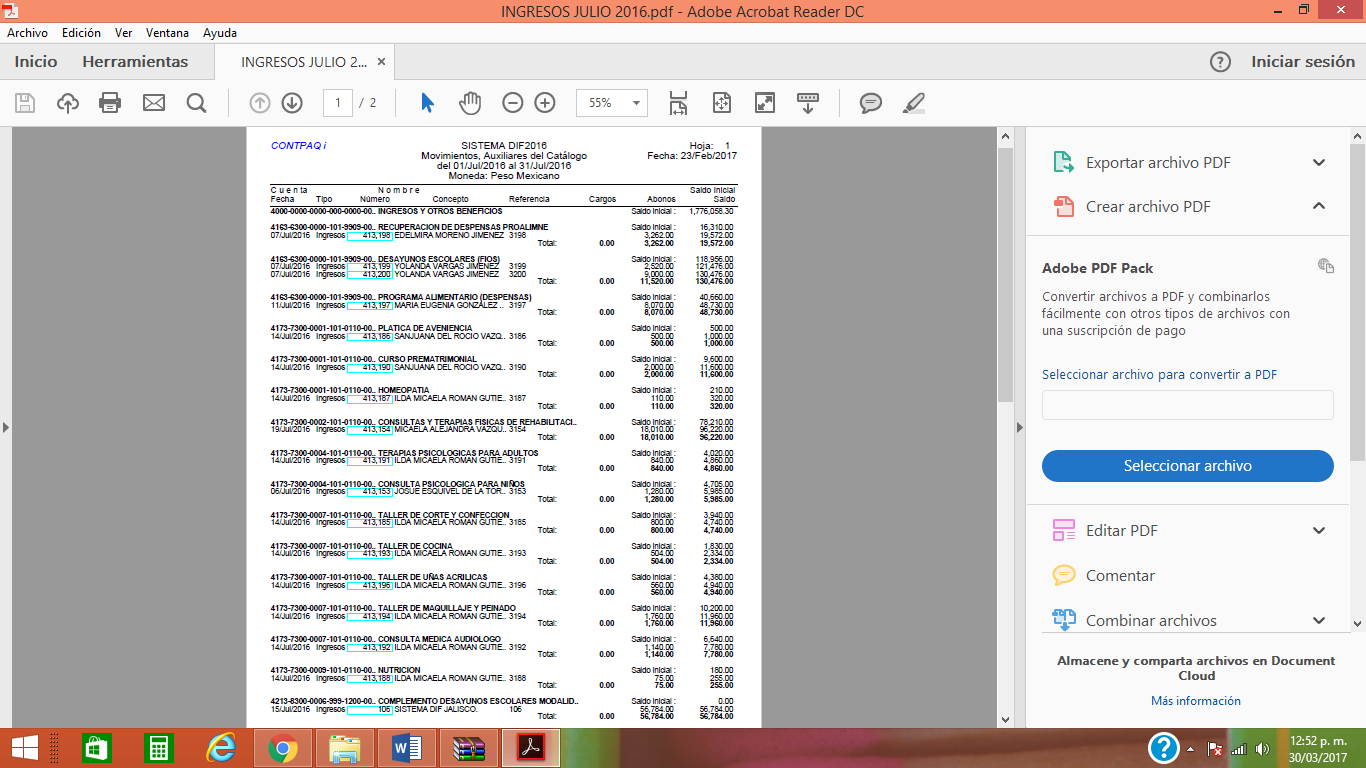 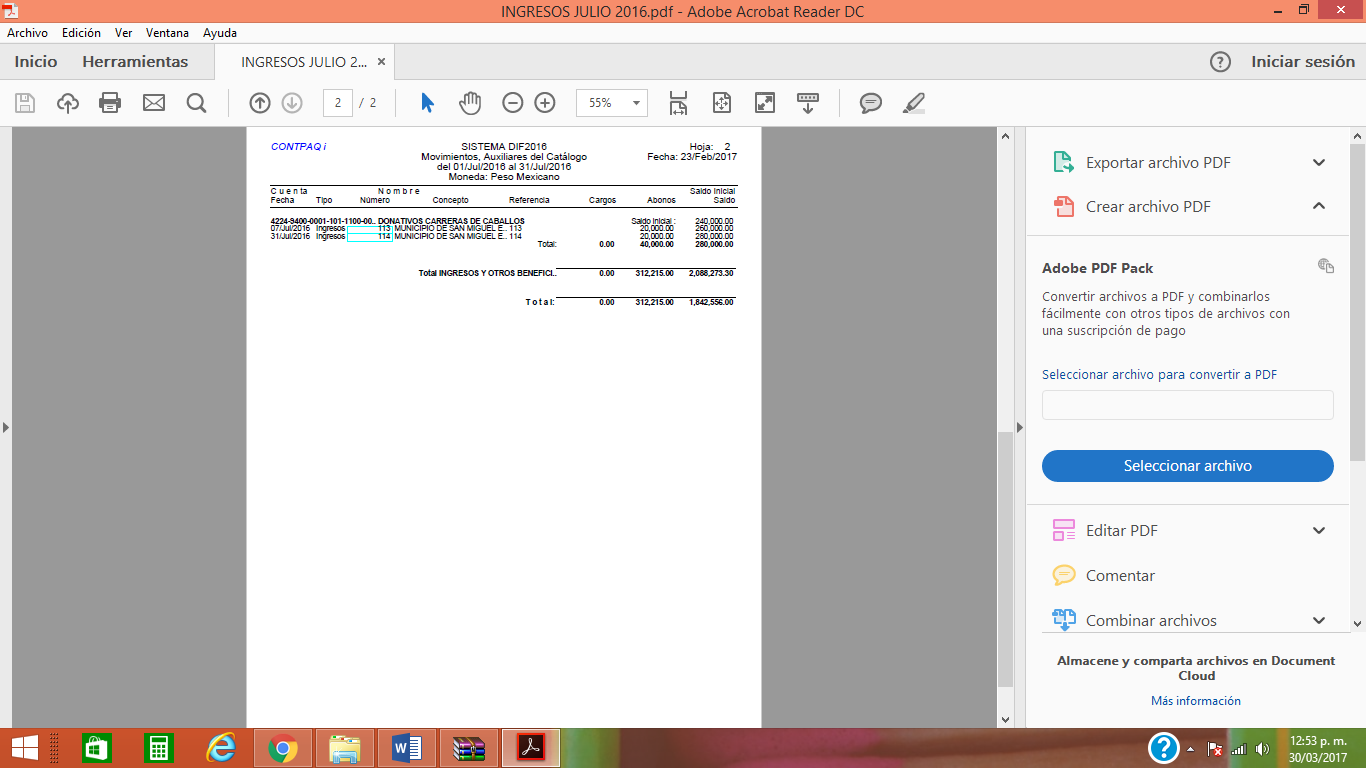 EGRESOS JULIO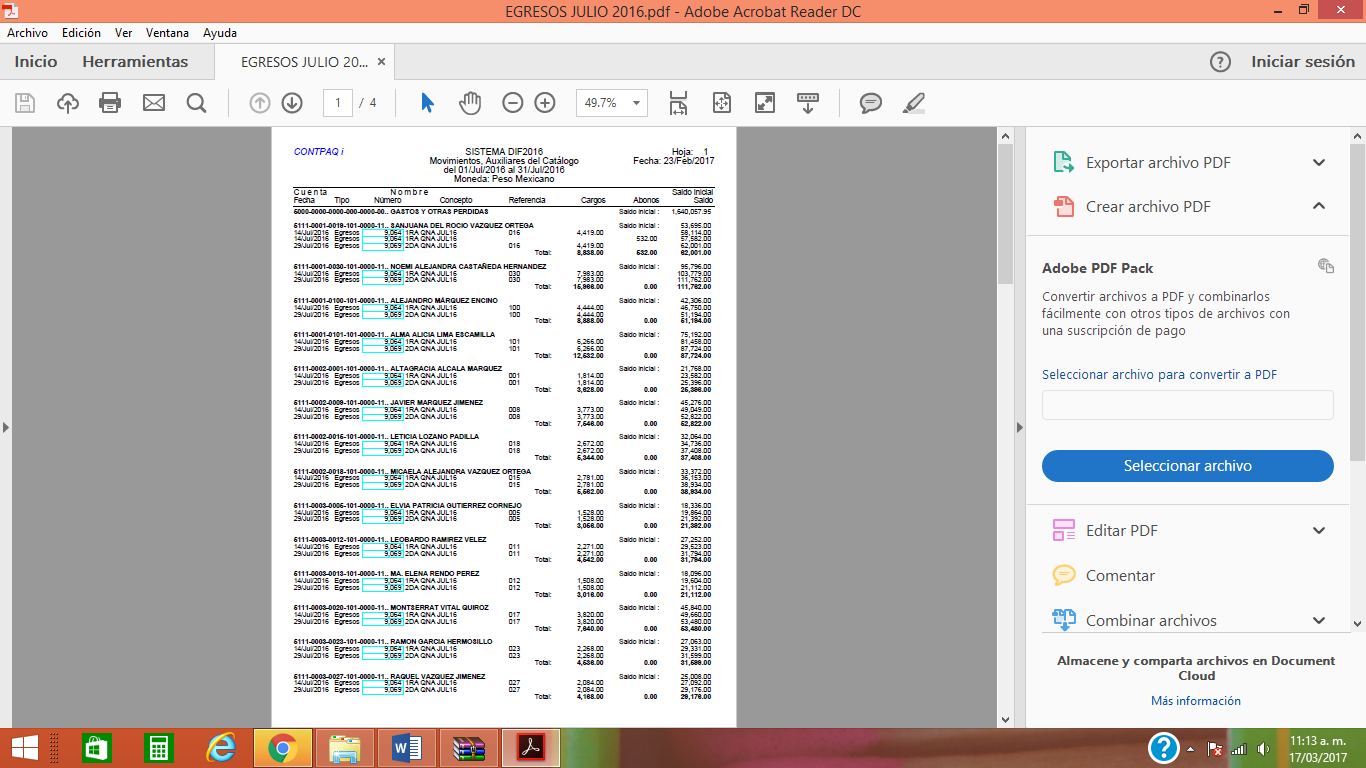 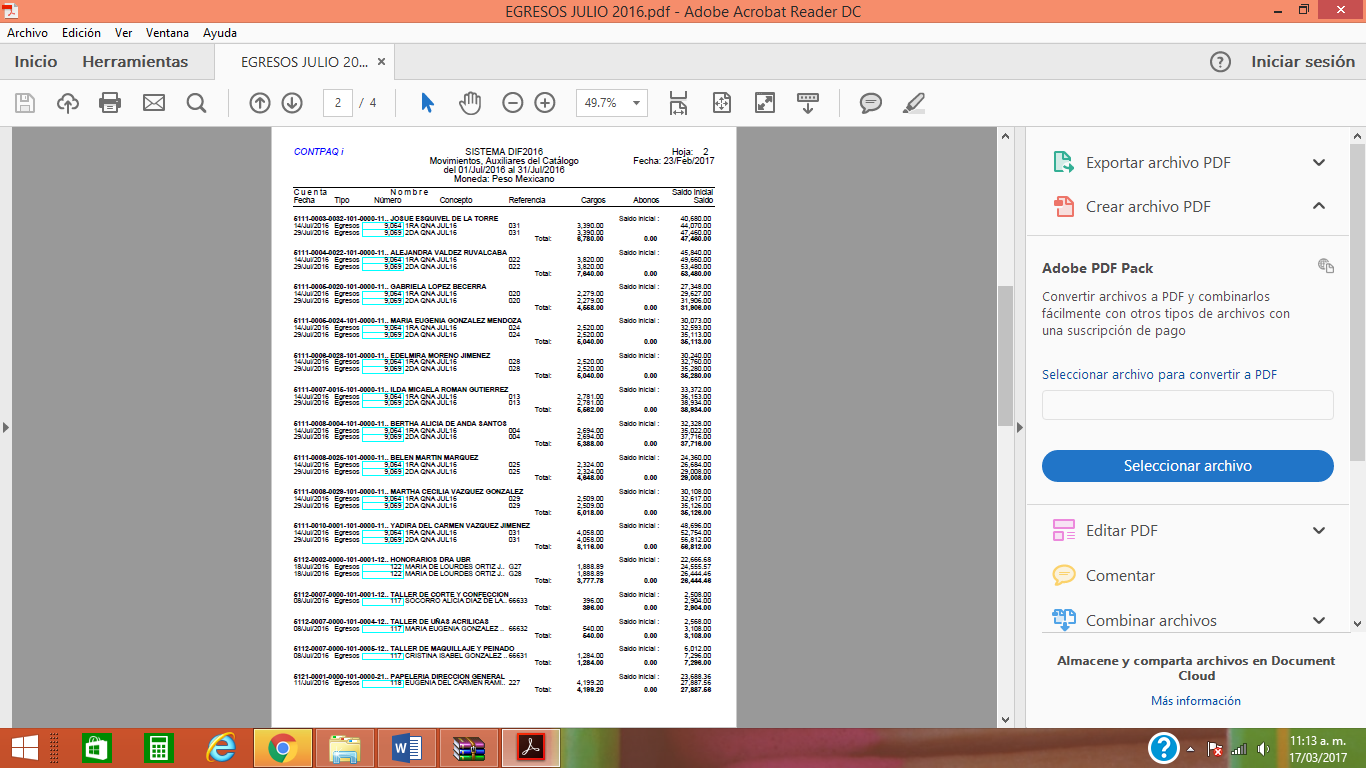 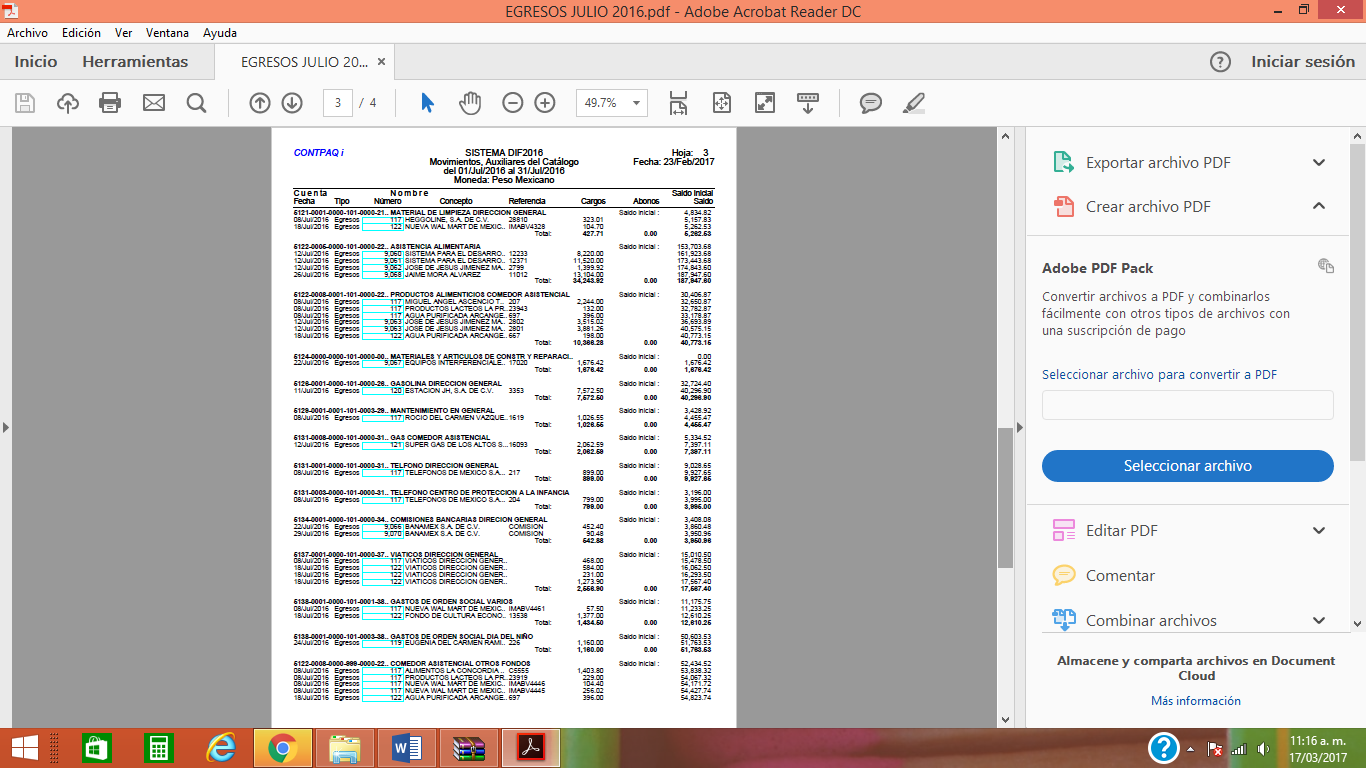 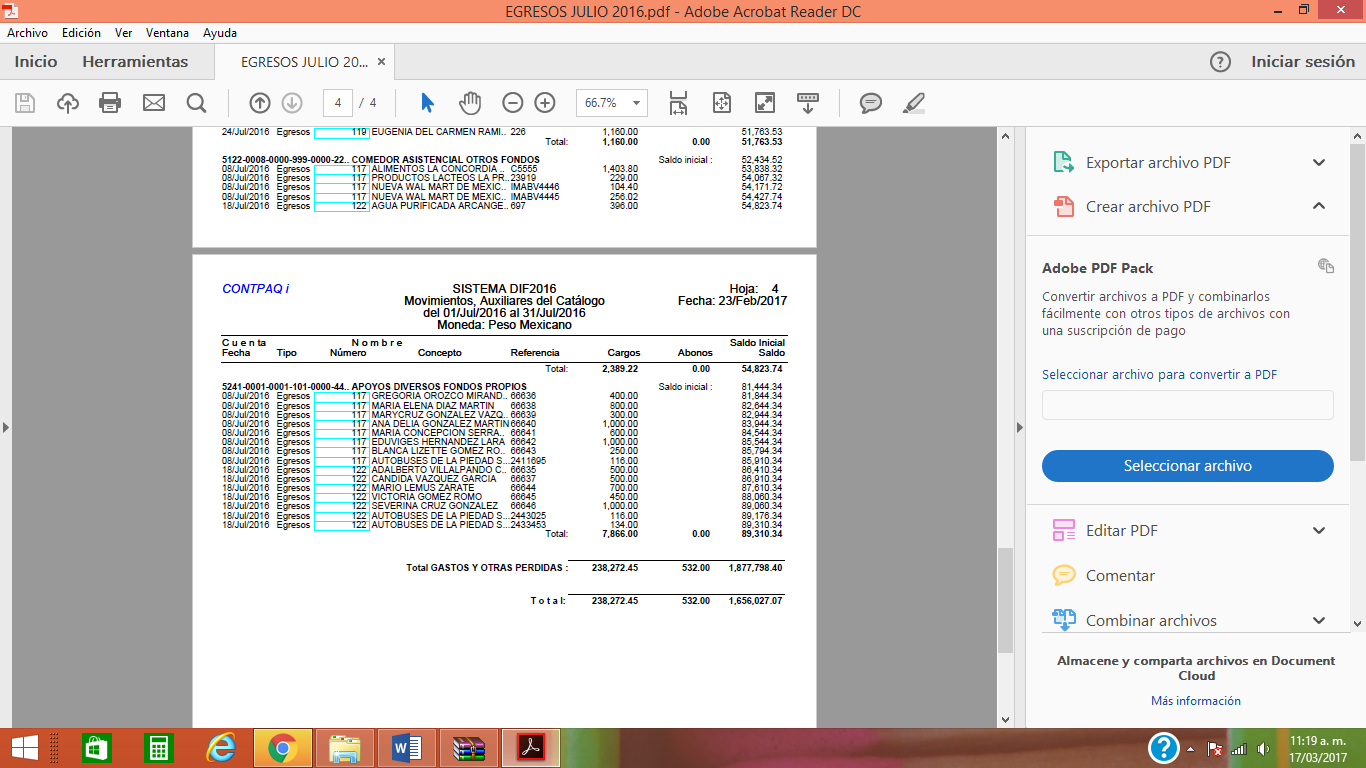 INGRESOS AGOSTO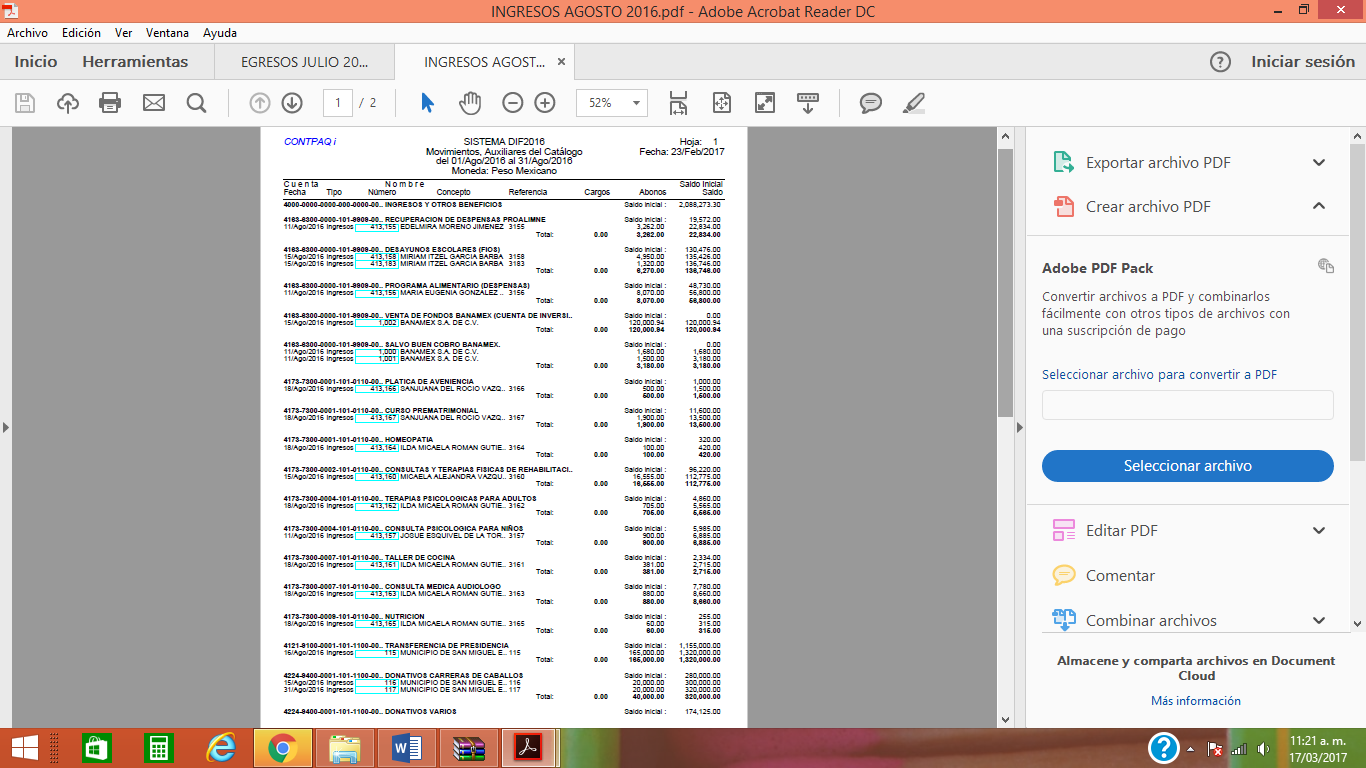 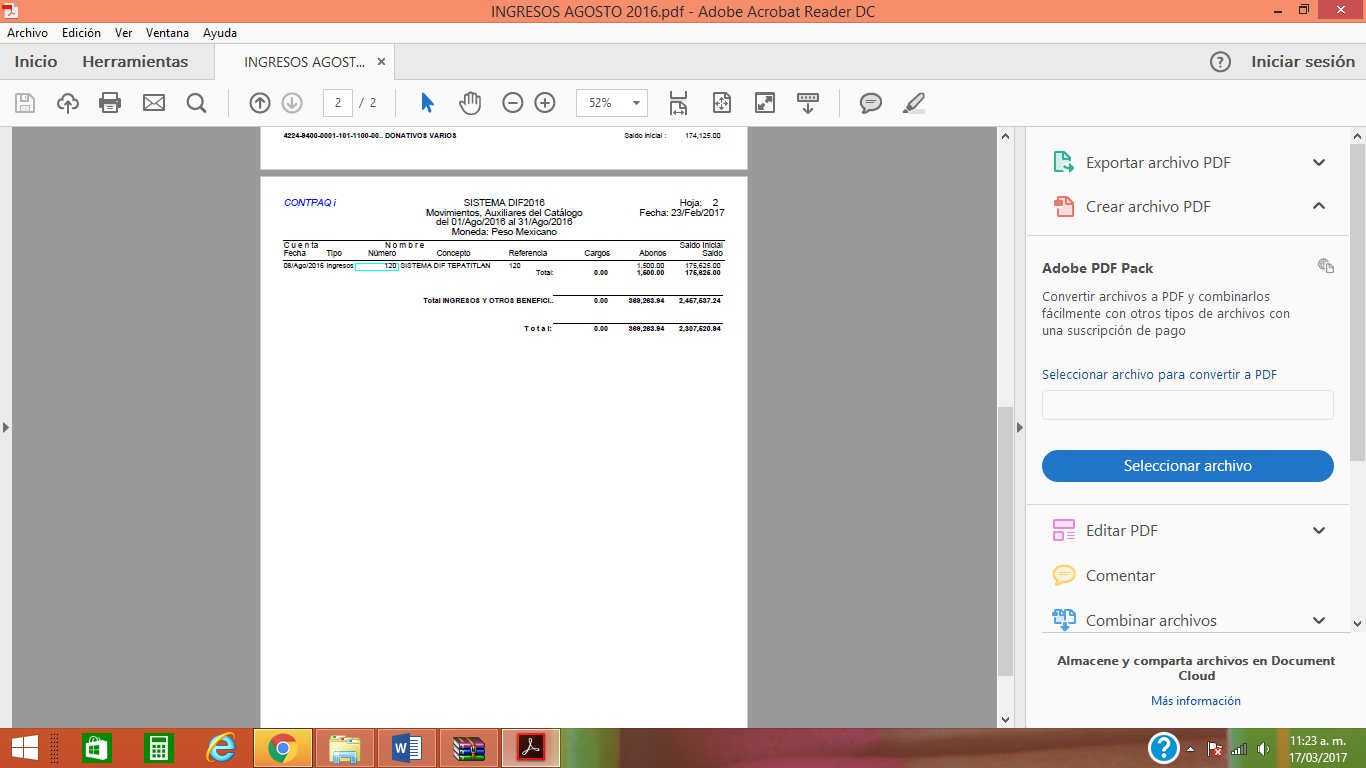 EGRESOS AGOSTO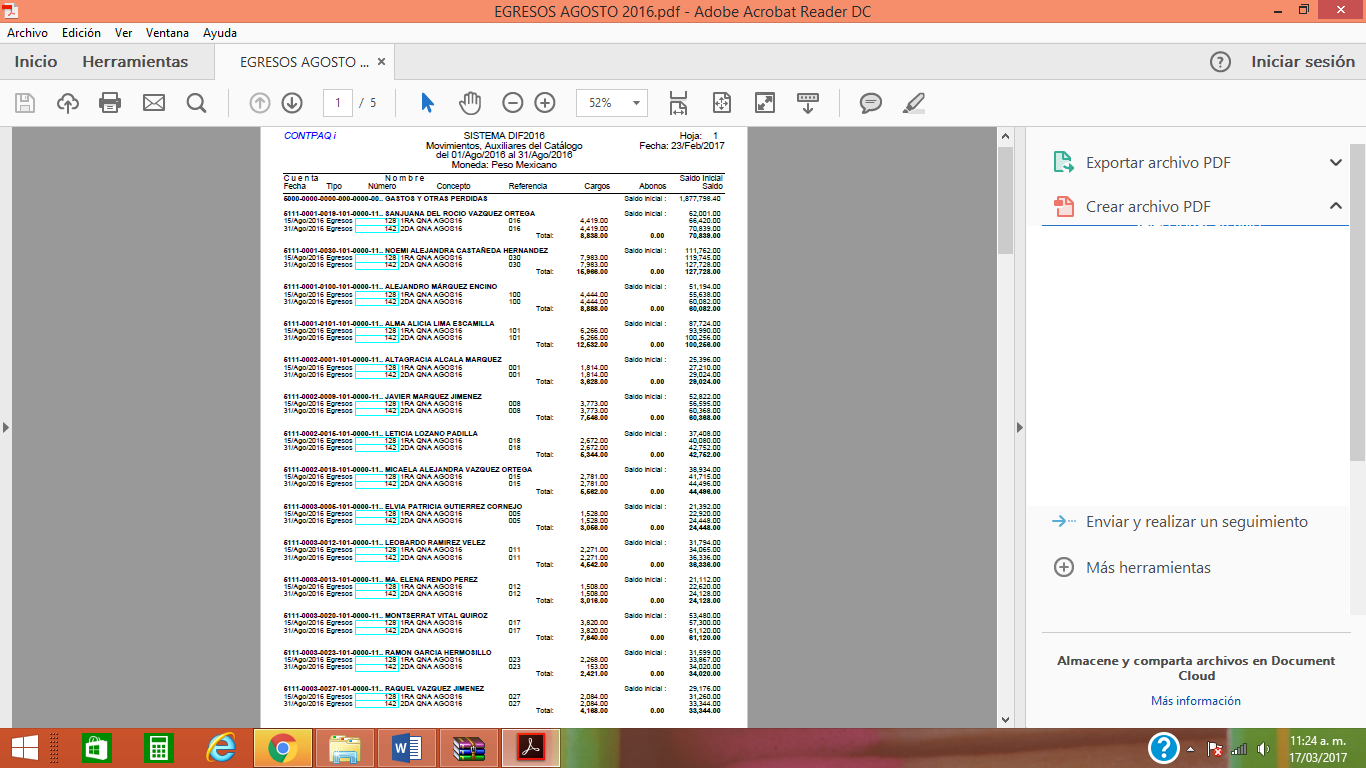 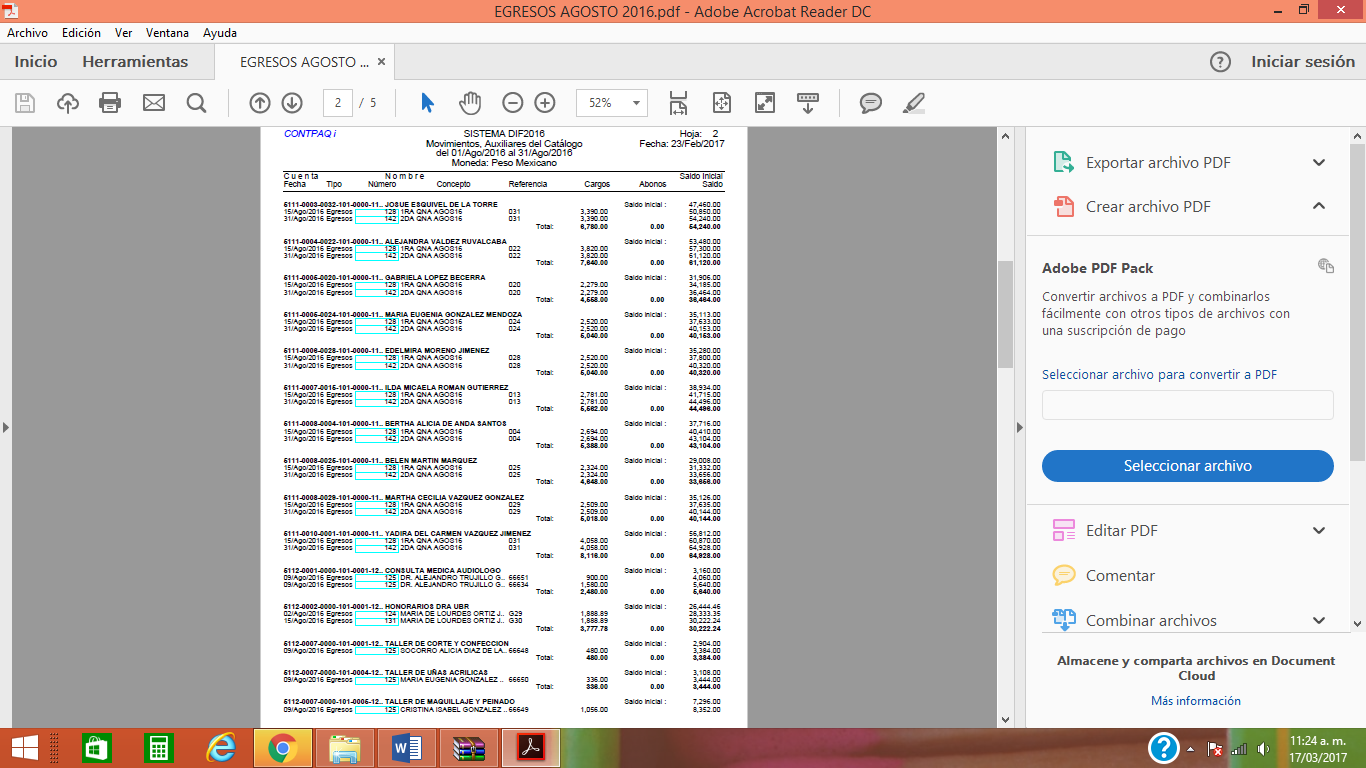 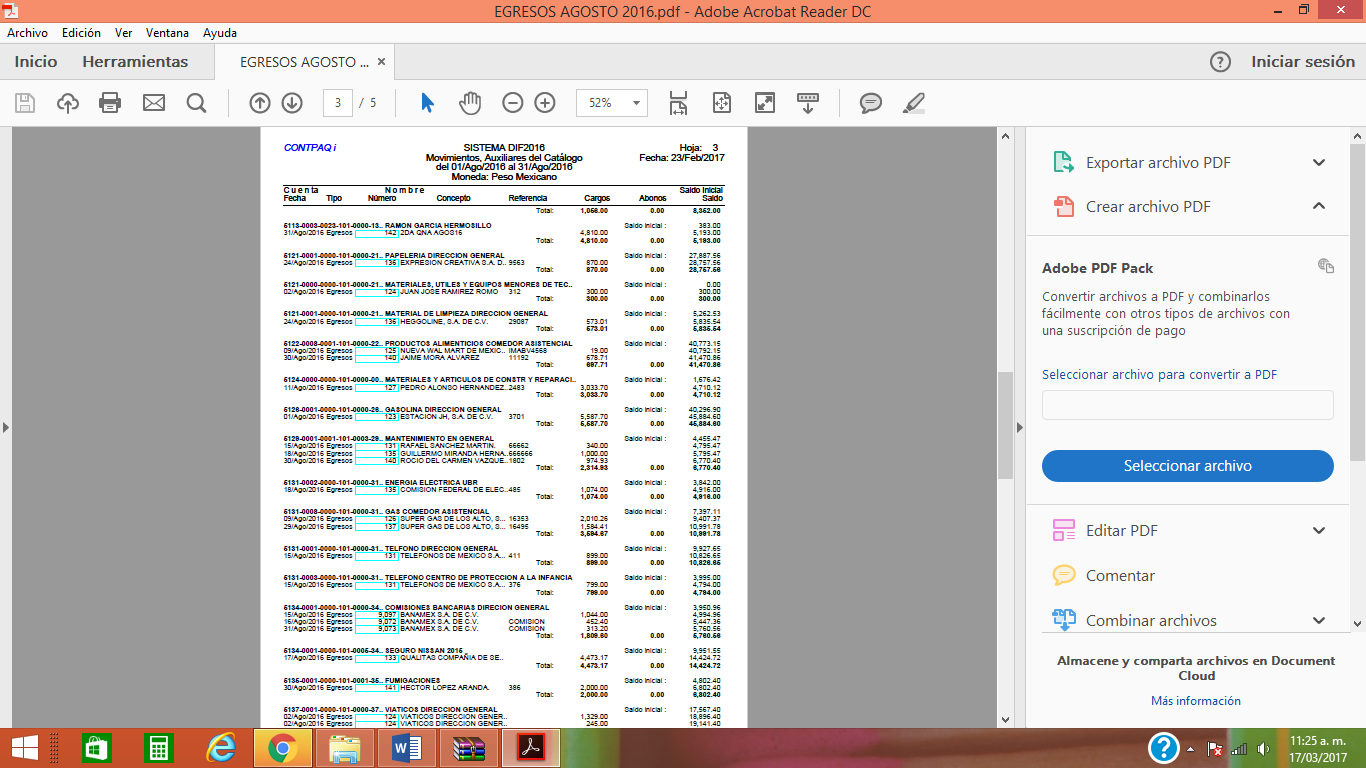 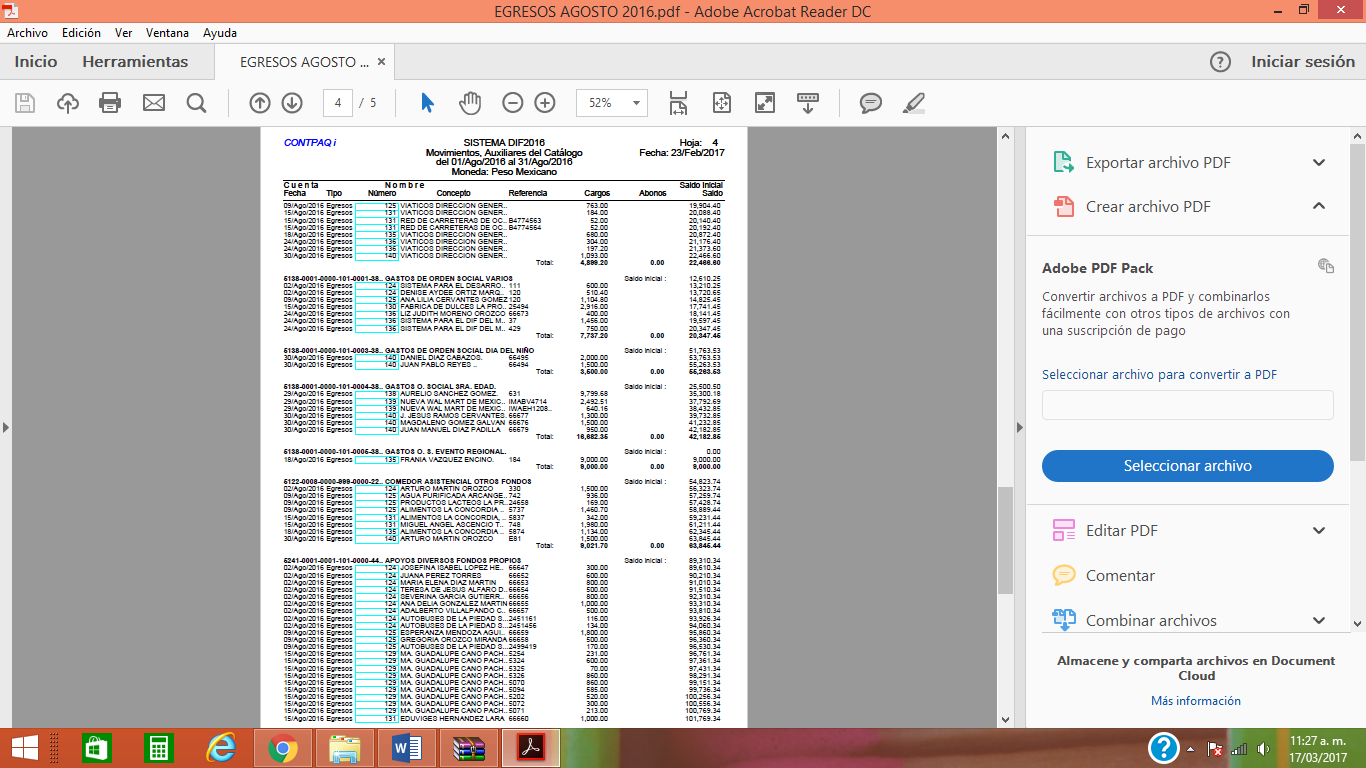 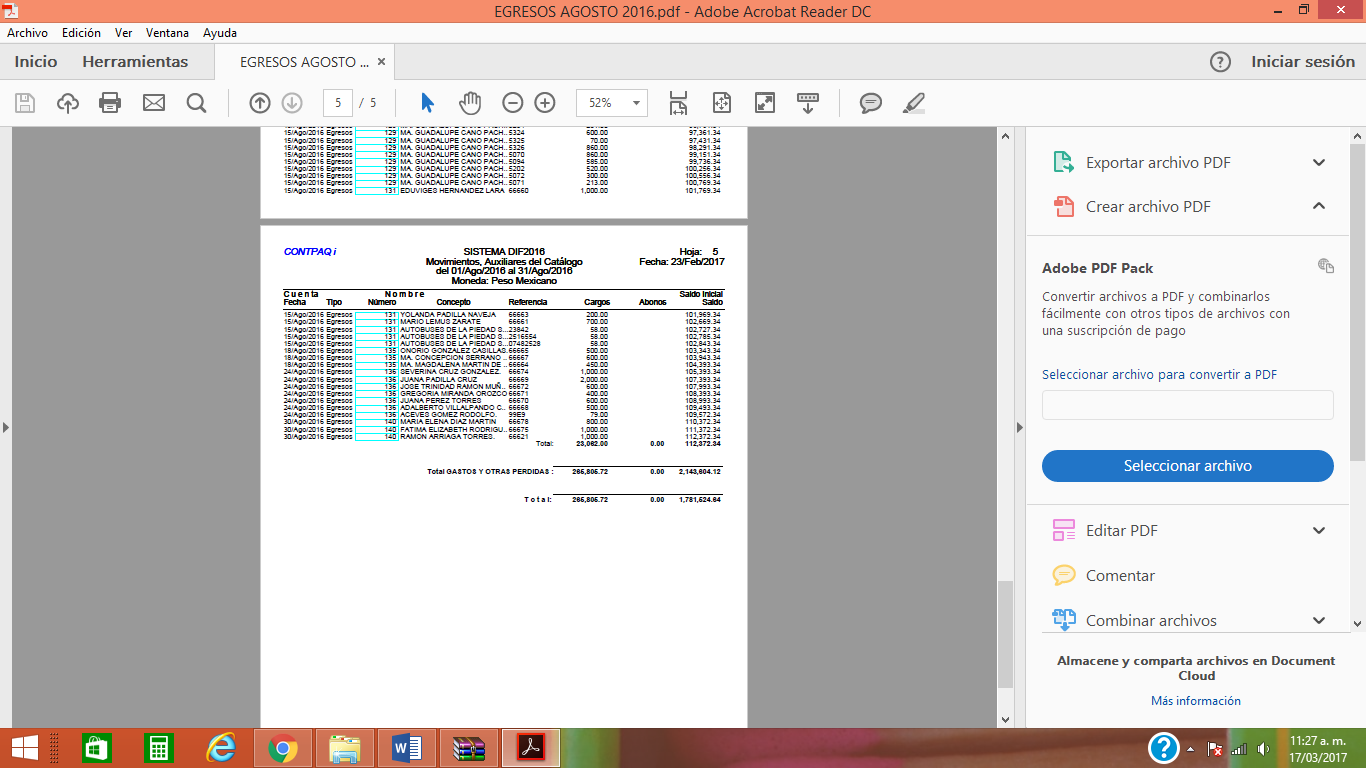 INGRESOS SEPTIEMBRE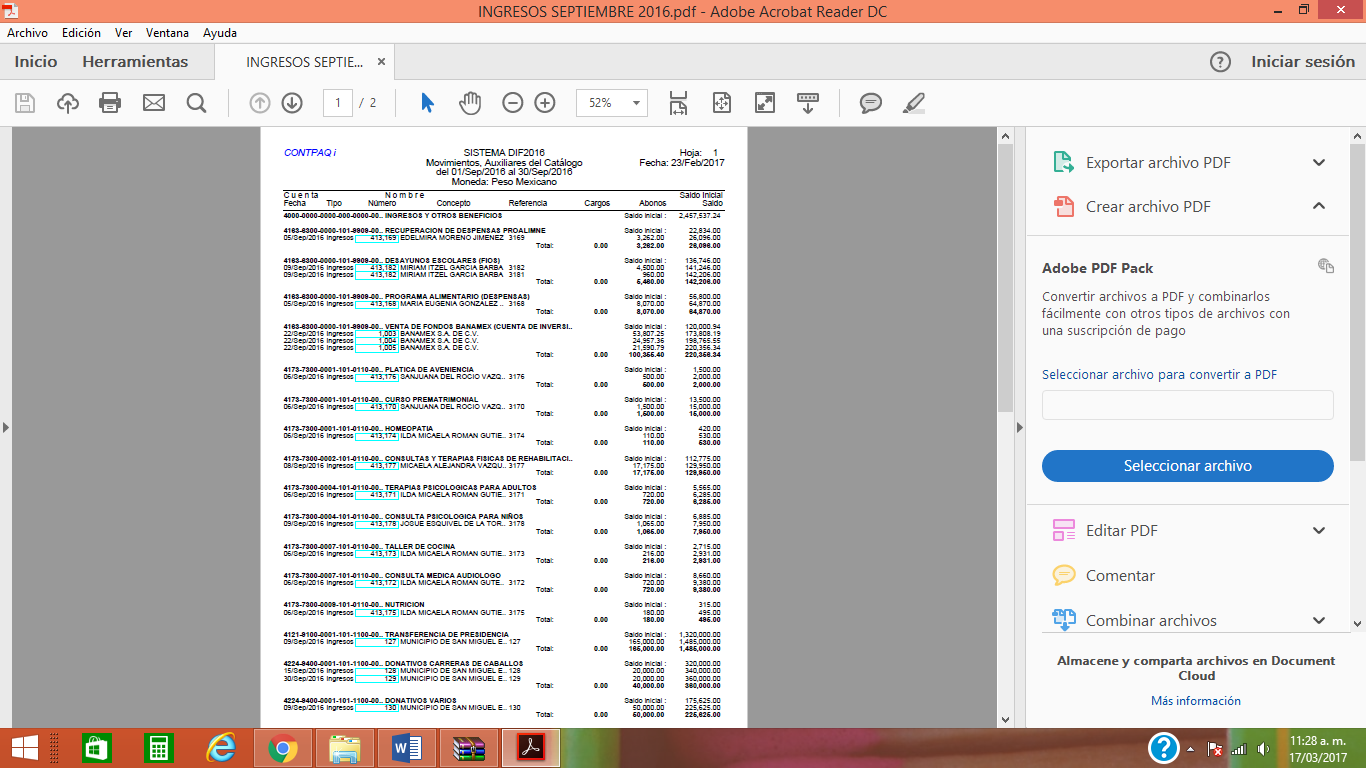 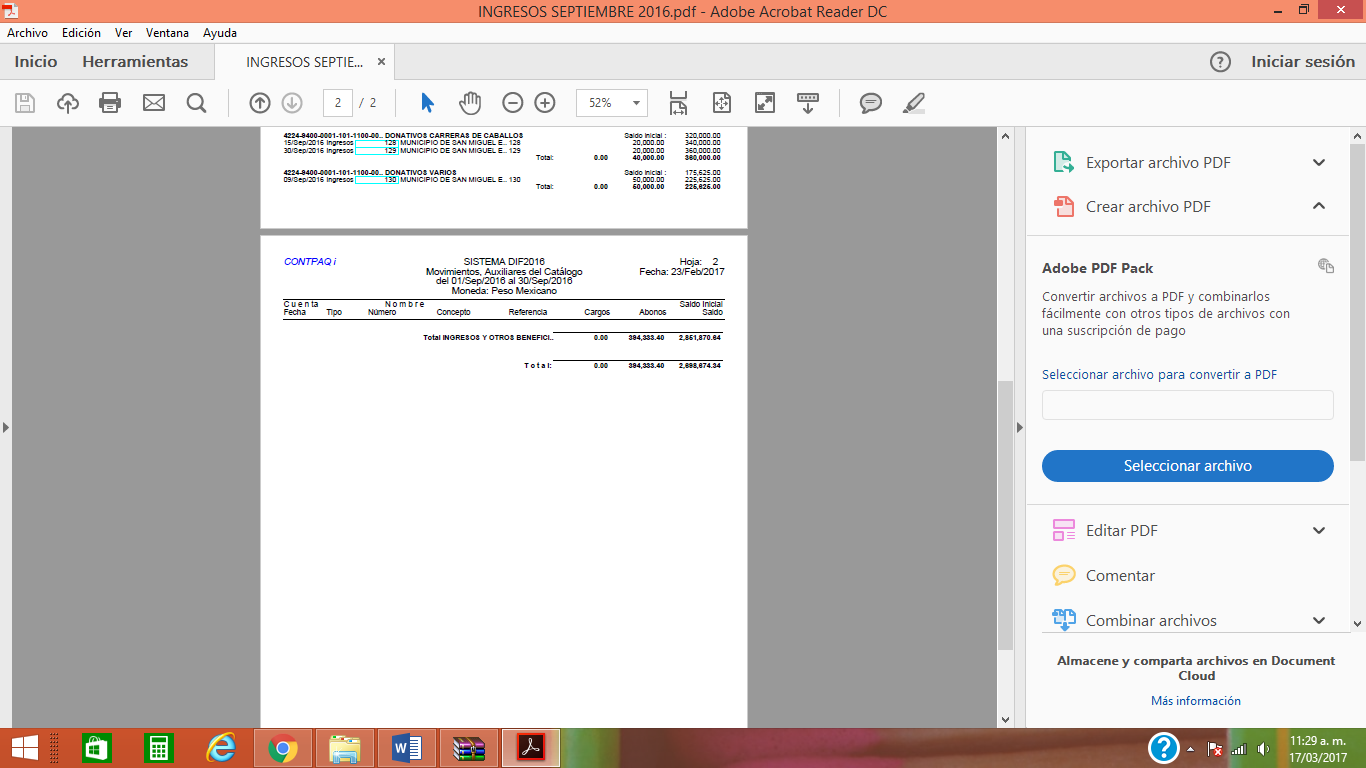 EGRESOS SEPTIEMBRE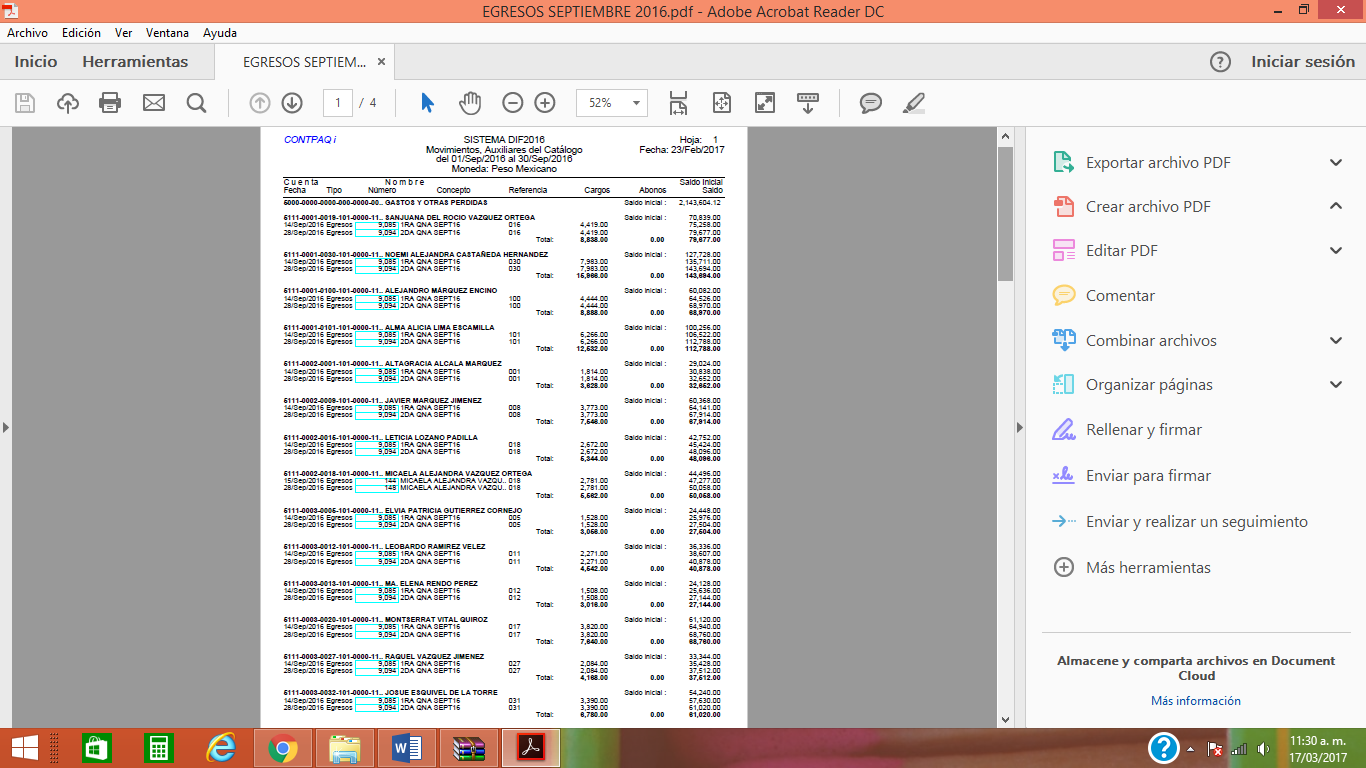 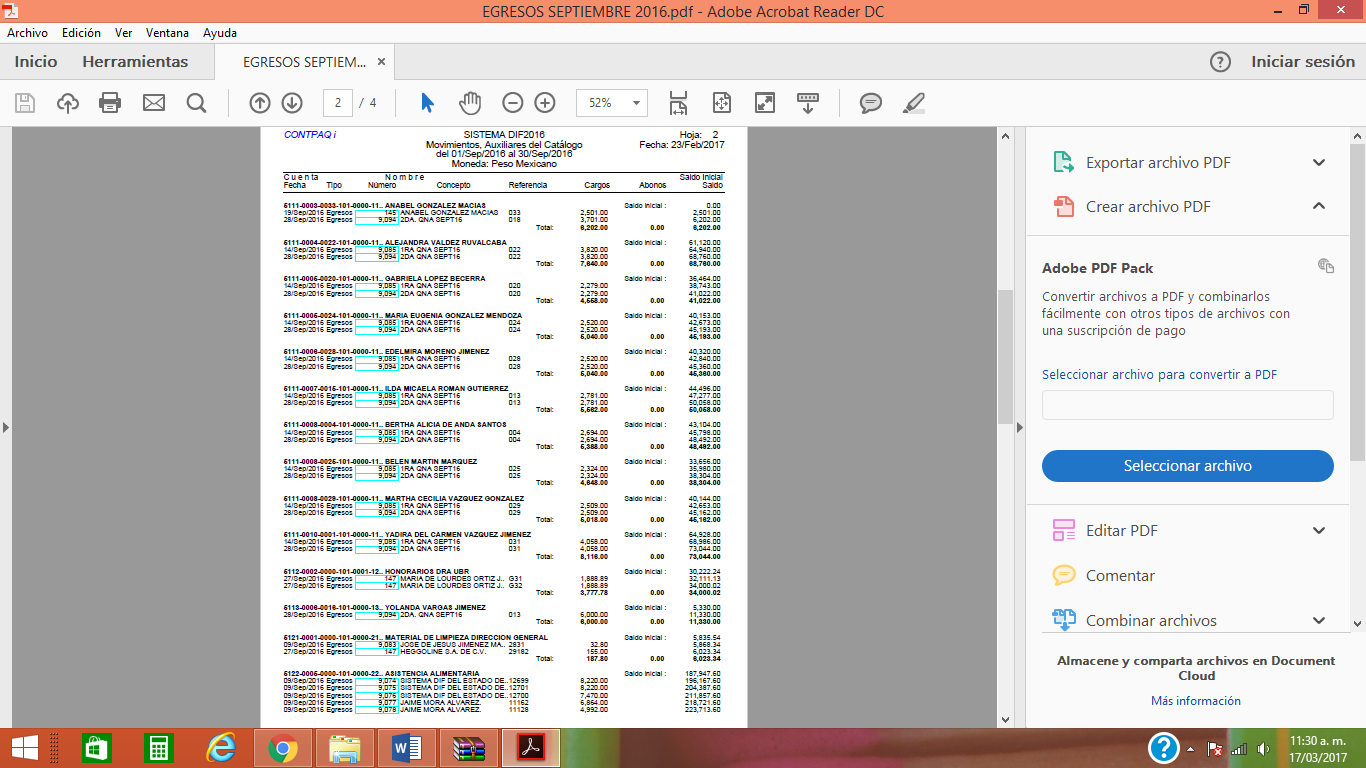 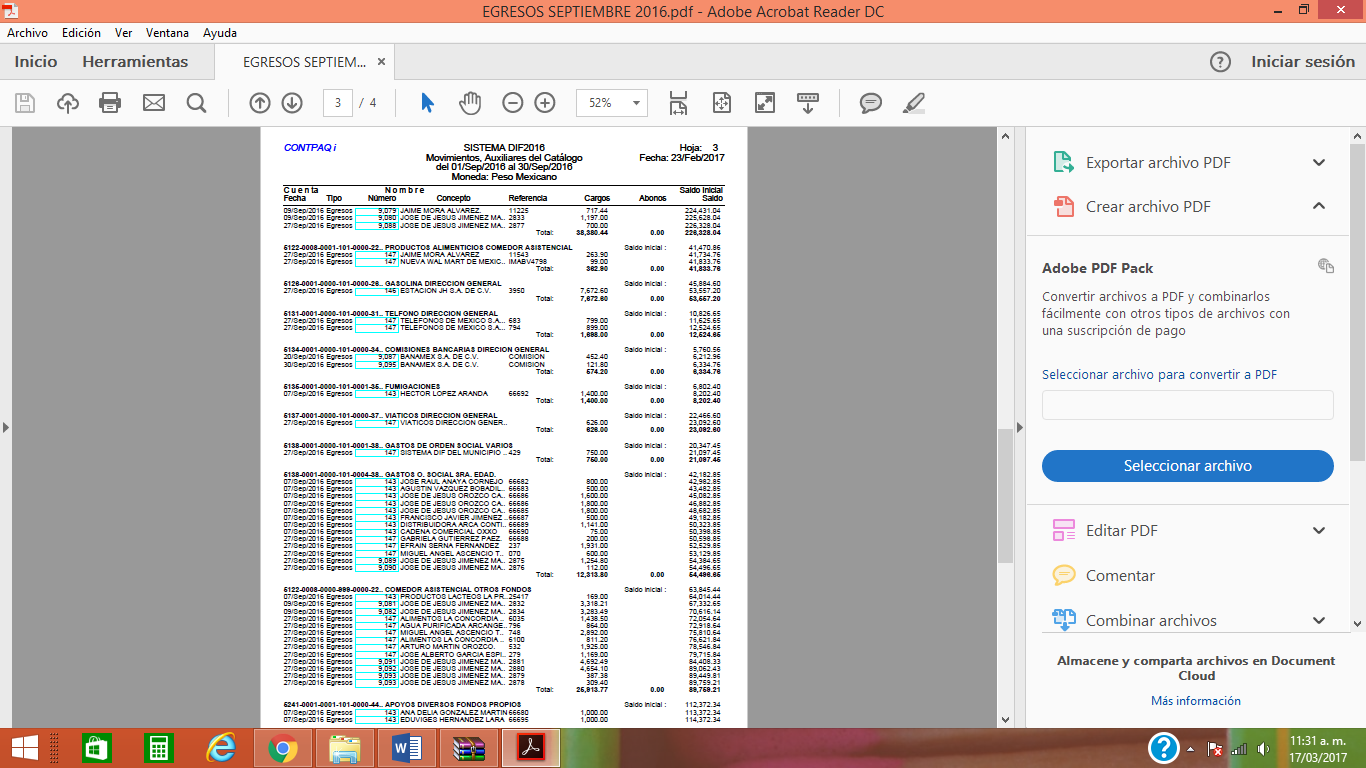 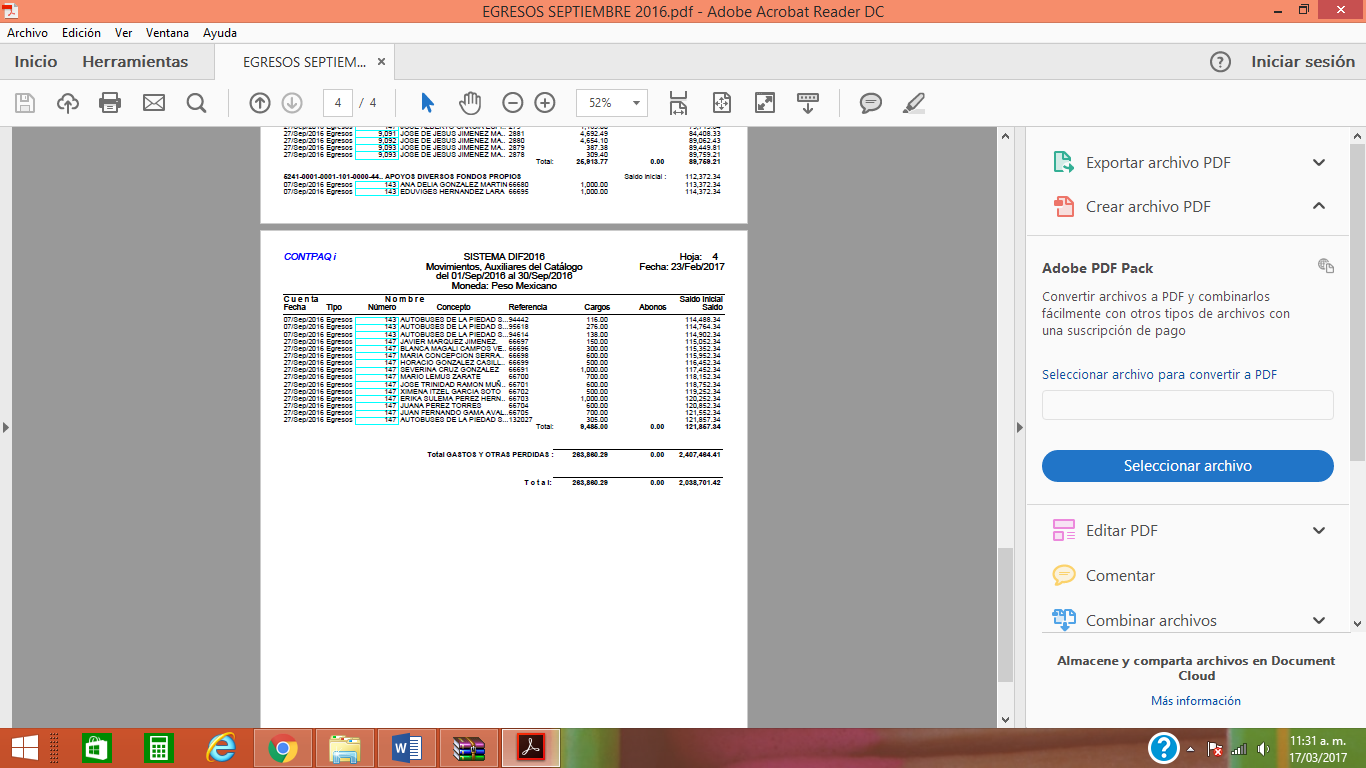 SOMETIENDOSE A CONSIDERACION DEL PATRONATO LA APROBACION EN VOTACION A FAVOR  O EN CONTRA SOBRE LOS INGRESOS Y EGRESOS DURANTE LOS MESES DE JULIO, AGOSTO Y SEPTIEMBRE DEL 2016.    A FAVOR  ARROJANDO 7 VOTOS Y 0 EN   CONTRA.CONTINUANDO CON EL SIGUIENTE PUNTO DE LA ORDEN DEL DIA QUE CORRESPONDE A ASUNTOS VARIOS.DANDO CONTINUIDAD SE PROCEDE A DESAHOGAR EL PUNTO VII QUE ES PONER A CONSIDERACION DEL PATRONATO ASUNTOS VARIOS.SE SOMETE A  CONSIDERACION DEL PATRONATO LA APROBACION EN VOTACION SOBRE  LOS ASUNTOS GENERALES A FAVOR  ARROJANDO 7 VOTOS Y 0 EN   CONTRA.NO HABIENDO  MAS ASUNTOS QUE TRATAR LA PRESIDENTA DEL PATRONATO DECLARA CLAUSURADA LA PRESENTE SESION SIENDO LAS 12:38 HORAS DEL DIA EN SE ACTUA, LEVANTANDOSE EL ACTA CORRESPONDIENTE FIRMANDO PARA CONSTANCIA LOS QUE EN ELLA INTERVINIERON Y QUISIERON HACERLO. DOY FE. LA SECRETARIA EJECUTIVA Y DIRECTORA DEL SISTEMA PARA EL DESARROLLO INTEGRAL DE LA FAMILIA. MTRA. NOEMI ALEJANDRA CASTAÑEDA HERNANDEZ.SISTEMA PARA EL DESARROLLO INTEGRAL DE LA FAMILIA DEL MUNICIPIO DE SAN MIGUEL EL ALTO, JALISCO. _____________MTRA. NOEMI ALEJANDRA CASTAÑEDA HERNANDEZDIRECTORA GENERAL DEL D.I.F. Y SECRETARIA EJECUTIVA. LOCALIDADNO. DE DESPENSAScABECERA1602SANTA MARIA DEL VALLE126SAN JOSE DE LOS REYNOSO93MIRANDILLAS114RANCHERIAS531JULIO  10 diasAGOSTO 10 diasSEPTIEMBRE 20 dias total de racionestotal depositos9000raciones9000raciones18,000raciones36,000$18,000.00JULIO11 DIAS AGOSTO 8 DIASSEPTIEMBRE20 DIAS TOTAL RACIONESTOTAL DEPOSITOS2,640 raciones1,920 raciones4,800raciones9,360$4,680.00ESCUELABENEFICIARIOJARDIN DE NIÑOS AMADO NERVO 50 NIÑOSJARDIN DE NIÑOS VASCO DE QUIROGA 40 NIÑOSESCUELA VICENTE VALDIVIA (Colonia Morelos)77 NIÑOSJARDIN DE NIÑOS ROSAURA ZAPATA (San José de los Reynoso)40 NIÑOSJ. GUADALUPE VICTORIA (Belem)45 NIÑOS JOSE MARIA LOZANO 110 NIÑOSMENORES BENEFICIADOS466 X 3= 1398CANTIDAD DE LECHE POR NIÑO 21 LITROS X MESCOMITES22CAPACITACIONES3 X 3= 9DOTACIONES 1398 X 3 =4,194FRUTA FRESCA 4,194 KGLOCALIDAD NO. DE DOTACIONEScabecera1095santa maria del valle90san jose de los reynosos57mirandillas57rancherias99PERSONAS BENEFICIARIASDel 21 de junio al 20 de julio del 201670 personas Del 21 de julio al 19 de agosto del 201671 personas Del 22 de agosto al 20 de septiembre  71 personas RACIONES DE DESAYUNO    3400RACIONES DE COMIDA           4166TOTAL 7566GRUPOS:SESIONES:DIAS:HORA:ASISTENTES:1.-Grupo Recreativo 9MIERCOLES4:00 P.M.842.-Grupo Deportivo25LUNES, MIERCOLES Y VIERNES 11:00 A.M.243.-Grupo Cuidados de la Salud, Actividad Física y Orientación Alimentaria11MARTES10:00 A.M.23TALLERES DEL GRUPO DE TERCERA EDADTALLERES DEL GRUPO DE TERCERA EDADTALLERES DEL GRUPO DE TERCERA EDADTALLERES DEL GRUPO DE TERCERA EDADASISTENTES:ASISTENTES:CANTOCANTOCANTOCANTO3232BAILE BAILE BAILE BAILE 292929ACTIVIDADES VARIAS ACTIVIDADES VARIAS ACTIVIDADES VARIAS ACTIVIDADES VARIAS 232323TALLER AÑOMESPERSONAS EN EL CURSOINGRESOOBSERVACIONES UÑAS ACRILICAS2016JULIO00El día 5 de julio se llevó a cabo la clausura y se dio inicio en el mes de septiembre. UÑAS ACRILICAS2016AGOSTO00El día 5 de julio se llevó a cabo la clausura y se dio inicio en el mes de septiembre. UÑAS ACRILICAS2016SEPTIEMBRE16$1,260.00El día 5 de julio se llevó a cabo la clausura y se dio inicio en el mes de septiembre. TALLER AÑOMESPERSONAS EN EL CURSOINGRESOOBSERVACIONES CORTE Y CONFECCION 2016JULIO00El día 5 de julio se llevó a cabo la clausura y se dio inicio en el mes de septiembre. CORTE Y CONFECCION 2016AGOSTO00El día 5 de julio se llevó a cabo la clausura y se dio inicio en el mes de septiembre. CORTE Y CONFECCION 2016SEPTIEMBRE9$680.00El día 5 de julio se llevó a cabo la clausura y se dio inicio en el mes de septiembre. TALLER AÑOMESPERSONAS EN EL CURSOINGRESOOBSERVACIONES MAQUILLAJE Y PEINADO BASICO  2016JULIO00El día 5 de julio se llevó a cabo la clausura y se dio inicio en el mes de septiembre. MAQUILLAJE Y PEINADO BASICO  2016AGOSTO00El día 5 de julio se llevó a cabo la clausura y se dio inicio en el mes de septiembre. MAQUILLAJE Y PEINADO BASICO  2016SEPTIEMBRE21$1,500.00El día 5 de julio se llevó a cabo la clausura y se dio inicio en el mes de septiembre. TALLER AÑOMESPERSONAS EN EL CURSOINGRESOOBSERVACIONES MAQUILLAJE Y PEINADO AVANZADO  2016JULIO00El día 5 de julio se llevó a cabo la clausura y se dio inicio en el mes de septiembre. MAQUILLAJE Y PEINADO AVANZADO  2016AGOSTO00El día 5 de julio se llevó a cabo la clausura y se dio inicio en el mes de septiembre. MAQUILLAJE Y PEINADO AVANZADO  2016SEPTIEMBRE29$2,320.00El día 5 de julio se llevó a cabo la clausura y se dio inicio en el mes de septiembre. CURSOAÑOMESPAREJAS INGRESOOBSERVACIONES CURSO PREMATRIMONIAL  2016JULIO16$1,900.001 REPOSICION  CURSO PREMATRIMONIAL  2016AGOSTO12$1,500.001 REPOSICION  CURSO PREMATRIMONIAL  2016SEPTIEMBRE8$1,200.001 REPOSICION  CURSO PREMATRIMONIAL  2016JULIO Y AGOSTO 2 DE AVENENCIA $1,000.001 REPOSICION  CURSO PREMATRIMONIAL  2016JULIO Y AGOSTO 2 DE AVENENCIA $5,600.001 REPOSICION  TALLER AÑOMESPERSONAS EN EL CURSOINGRESOOBSERVACIONES COCINA IDEFT 2016JULIO50$381.00El 6 Y 11 DE JULIO SE CLAUSURO Y SE DIO INICIO 4 Y 13 DE JULIO Y 1 DE AGOSTO. COCINA IDEFT 2016AGOSTO29$216.00El 6 Y 11 DE JULIO SE CLAUSURO Y SE DIO INICIO 4 Y 13 DE JULIO Y 1 DE AGOSTO. COCINA IDEFT 2016SEPTIEMBRE29$213.00El 6 Y 11 DE JULIO SE CLAUSURO Y SE DIO INICIO 4 Y 13 DE JULIO Y 1 DE AGOSTO. COCINA IDEFT 2016SEPTIEMBRE29$810.00El 6 Y 11 DE JULIO SE CLAUSURO Y SE DIO INICIO 4 Y 13 DE JULIO Y 1 DE AGOSTO. TALLER AÑOMESPERSONAS EN EL CURSOINGRESOOBSERVACIONES CORTE Y CONFECCIONIDEFT  2016JULIO300EL 20 DE JULIO SE CLAUSURO  CORTE Y CONFECCIONIDEFT  2016AGOSTO150EL 20 DE JULIO SE CLAUSURO  CORTE Y CONFECCIONIDEFT  2016SEPTIEMBRE150EL 20 DE JULIO SE CLAUSURO  TALLER AÑOMESPERSONAS EN EL CURSOINGRESOOBSERVACIONES MASAJE FACIAL Y CORPORAL DE IDEFT 2016JULIO120MASAJE FACIAL Y CORPORAL DE IDEFT 2016AGOSTO130MASAJE FACIAL Y CORPORAL DE IDEFT 2016SEPTIEMBRE120CONSULTA MEDICA AÑOMESEXAMEN DE LA VISTAENTREGA DE LENTES OBSERVACIONES OPTOMETRISTA  2016JULIO30NO HAY CUOTA DE RECUPERACION OPTOMETRISTA  2016AGOSTO63NO HAY CUOTA DE RECUPERACION OPTOMETRISTA  2016SEPTIEMBRE43NO HAY CUOTA DE RECUPERACION CONSULTA MEDICAAÑOMESPRIMERA VEZ SUBSECUENTEINGRESO AUDIOLOGIA  2016JULIO86 $880.00AUDIOLOGIA  2016AGOSTO66$720.00AUDIOLOGIA  2016SEPTIEMBRE00$1,600.00CONSULTA MEDICAAÑOMESCONSULTA DONADA CONSULTA PAGADATOTAL DE PERSONASINGRESO PSICOLOGIA  2016JULIO134760 $705.00PSICOLOGIA  2016AGOSTO194867$720.00PSICOLOGIA  2016SEP185977$885.00PSICOLOGIA  2016SEP185977$2310.00CONSULTA MEDICAAÑOMESPRIMERA VEZ PRIMERA VEZ INGRESO NUTRICIONINGRESOSHOMEOPATIANUTRICION Y HOMEOPATIA  2016JULIO410 $60.00$100.00NUTRICION Y HOMEOPATIA  2016AGOSTO1211$180.00$110.00NUTRICION Y HOMEOPATIA  2016SEPTIEMBRE1020$150.00$200.00NUTRICION Y HOMEOPATIA  2016SEPTIEMBRE1020$390.00$410.00PROGRAMAS RESPONSABLESCANTIDADESPAIDEA Y ECAPAF MONTSERRAT VITAL QUIROZ 2 ESCUELAS 18 PADRES DE FAMILIA CASOS MPMONTSERRAT Y JOSUE 7CONVIVENCIAS FAMILIARESJOSUE ESQUIVEL DE LA TORRE 1 FAMILIAS12 CONVIVENCIAS TOTALES: 34 PERSONAS ATENDIDAS. programagruposesionesasistentesnÑ@S migrantes no acompañados45818 c/sesionmenores trabajadores56027 c/sesionesi55642 c/sesion1ERA VEZSUBSECUENTE TOTAL32 CONSULTAS 40 CONSULTAS72 CONSULTAS1ERA VEZ SUBSECUENTETOTAL141 PERSONAS88 PERSONAS229 PERSONASHIDROTERAPIAMECANOTERAPIAELECTROTERAPIA1050 SESIONES1141 SESIONES1113 SESIONESATENCION A PERSONAS RELACIONADAS CON ADICCIONES 12GESTIONES DE BECAS EN CENTRO DE ATENCION EN ADICCIONES 3ESTUDIOS SOCIO FAMILIARES Y VISITAS DOMICILIARIAS PARA QUE LOS BENEFICIARIOS OBTENGAN ASESORIA LEGAR GRATUITA EN JALOSTOTITLAN. 3VISITAS DOMICILIARIAS 21VALORACIONES DE APOYOS ASISTENCIALES DIVERSOS (TRANSPORTE, ECONOMICOS, MEDICAMENTO, ESTUDIOS DE LABORATORIO, EDUCATIVOS, ETC. 23INGRESO A CASA HOGAR DE MENOR 1ESTUDIOS SOCIO ECONOMICOS PARA JURIDICO 3GESTIONES DE APOYO DE TRANSPORTE CON PASTORAL SOCIAL 21INGRESO DE PX CON ERC A LA ASOCIACION SARI A.C. 1GESTION DE ACTAS DE NACIMIENTO 5